TEHNISKĀ SPECIFIKĀCIJA/ TECHNICAL SPECIFICATION Nr. TS 0111.1xx v1Balsta stabu (statņu) savilces paplāksnis/ Pole line fasteners washerAttēlam informatīvs raksturs/ Illustrastive Picture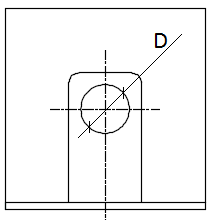 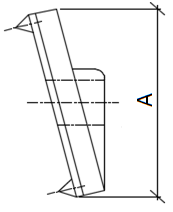 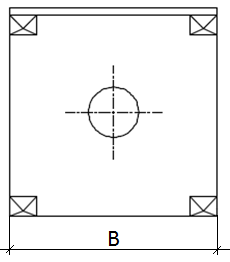 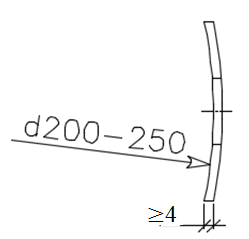 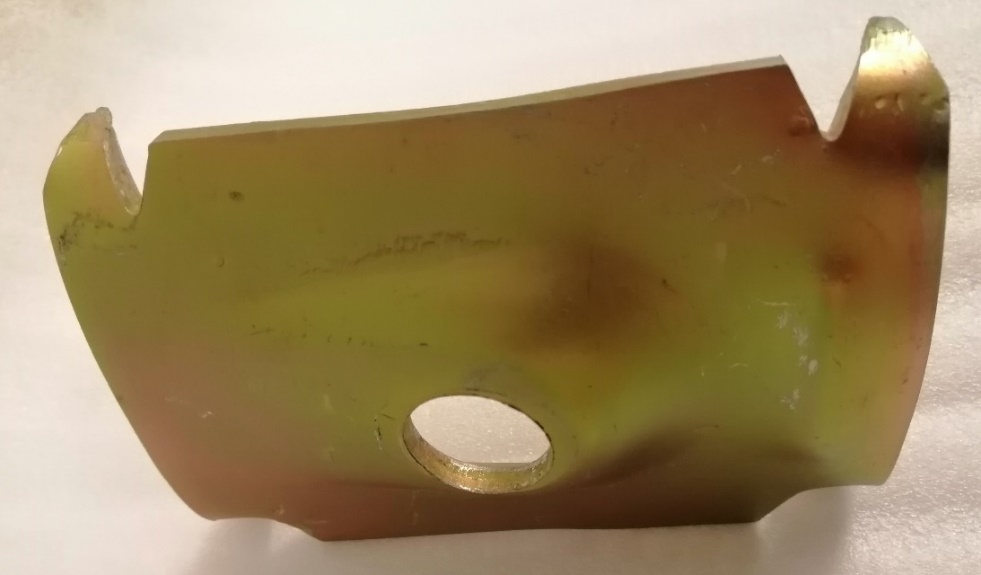 Nr./ NoApraksts/ DescriptionMinimāla tehniskā prasība/ Minimum technical requirementPiedāvātās preces konkrētais tehniskais apraksts/ Specific technical description of the offered productAvots/ SourcePiezīmes/ RemarksVispārīgā informācija/ General informationRažotājs (nosaukums, atrašanās vieta)/ Manufacturer (name and location)Norādīt informāciju/ Specify information0111.100 Balsta stabu savilces paplāksnis/ Pole line fasteners washer Tipa apzīmējums/ Type reference 0111.101 Balsta stabu savilces paplāksnis kāsim/ Pole line fasteners washer for hookTipa apzīmējums/ Type referenceParauga piegādes laiks tehniskajai izvērtēšanai (pēc pieprasījuma), darba dienas/ Delivery time for sample technical check (on request), working days Norādīt/ Specify Saistītās tehniskās specifikācijas (TS), uz ko ir pievienotas atsauces šajā TS/ Related technical specifications, to which references in this Technical Specification are madeTS_0101.3xx_Kasis_balstamTS_0111.0xx_BultskruvesStandarti/ StandartsISO 14713-1 vai ekvivalents/ or equivalentAtbilst/ ConfirmISO 898 vai ekvivalents/ or equivalentAtbilst/ ConfirmDokumentācija/ DocumentationIr iesniegts preces attēls, kurš atbilst sekojošām prasībām/An image of the product that meets the following requirements has been submitted:".jpg" vai “.jpeg” formātā/ ".jpg" or ".jpeg" formatizšķiršanas spēja ne mazāa par 2Mpix/ resolution of at least 2Mpixir iespēja redzēt  visu preci un izlasīt visus uzrakstus, marķējumus uz tā/ the complete product can be seen and all the inscriptions markings on it can be readattēls nav papildināts ar reklāmu/ the image does not contain any advertisementAtbilst/ ConfirmRasējums ar izmēriem, pdf/ Drawing with dimensions, pdf Atbilst/ Confirm Tehniskā informācija/ Technical informationDarba vides temperatūras diapazons/ Operating ambient temperature range,  ºC	-40°…+40°0111.100 Balsta stabu savilces paplāksnis - lietošanai kopā ar M20 vītnes bultskrūvi, atbilstoši tehniskajai specifikācijai Nr. TS 0111.0xx, D≥21/ Pole line fasteners washer - for use with stud bolt, according to technical specification Nr. TS 0111.0xx, D≥21Atbilst/ Confirm0111.101 Balsta stabu savilces paplāksnis kāsim – lietošanai kopā ar kāsi starpbalstam, kas atbilst tehniskajai specifikācijai Nr TS 0101.3xx, D≥25 / Pole line fasteners washer for hook - for use with hook according to technical specification Nr. TS 0101.3xx, D≥25Atbilst/ ConfirmPaplāksnes forma – izliekta, atbilstoši pievienotajiem attēlam/ Washer shape - convex, according to attached pictureAtbilst/ ConfirmIzmēri/ Dimensions: A ≥ 120mm, B ≥ 70mmAtbilst/ ConfirmMinimālā stiprības klase/ Minimum mechanical property class, ISO 898 vai ekvivalents/ or equivalent≥4.6Korozijnoturība vides kategorijai ne zemāk kā "C2" un kalpošanas laiks ne mazāk kā "H"/ Corrosion resitance for environmental category not less than “C2”,  service life not less than “H”,  ISO 14713-1 vai ekvivalents/ or equivalentAtbilst/ ConfirmMateriāla sastāvs, tips/ Material composition, type Norādīt/ Specify